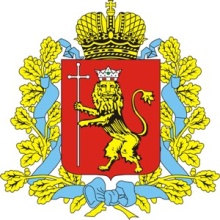 Администрация Владимирской областиДепартамент строительства и архитектуры____________________________________________________________ПОСТАНОВЛЕНИЕот «27» декабря 2016 г.                                                                                         №8Об утверждении  Перечня сведений и (или) документов,представляемых в департамент строительства и архитектуры администрации Владимирской области в целях осуществления государственного контроля (надзора) в области долевого строительства многоквартирных домов и (или) иных объектов недвижимости на территории Владимирской области 	В соответствии с ч.4 п.6 ст.23 Федерального закона от 30.12.2004 № 214-ФЗ «Об участии в долевом строительстве многоквартирных домов и иных объектов недвижимости и о внесении изменений в некоторые законодательные акты Российской Федерации», постановлением Губернатора области от 21.02.2006 № 120 «Об утверждении Положения о департаменте строительства и архитектуры администрации Владимирской области» постановляю:1. Утвердить Перечень сведений и (или) документов, представляемых в департамент строительства и архитектуры администрации Владимирской области в целях осуществления государственного контроля (надзора) в области долевого строительства многоквартирных домов и (или) иных объектов недвижимости на территории Владимирской области согласно приложению.2. Контроль за исполнением настоящего постановления возложить на заместителя директора департамента, начальника отдела по контролю и надзору за долевым участием в строительстве.3. Настоящее постановление подлежит официальному опубликованию.4. Настоящее постановление вступает в силу со дня официального опубликования.Директор департамента		                              		          С.М. КоробкинПриложение к постановлению департамента строительства и архитектуры администрации Владимирской областиот «27» декабря 2016г. № 8Перечень сведений и (или) документов, необходимых для осуществления департаментом строительства и архитектуры администрации Владимирской области государственного контроля (надзора) в области долевого строительства многоквартирных домов и (или) иных объектов недвижимости на территории Владимирской области 1. Общие положения1. Учредительные и регистрационные документы юридического лица (свидетельство о государственной регистрации, свидетельство о постановке на учет в налоговом органе, устав и изменения к нему, учредительный договор и изменения к нему).2. Свидетельство о допуске к работам, которые оказывают влияние на безопасность объектов капитального строительства, выданное саморегулируемой организацией в области строительства.3. Приказ о назначении на должность руководителя юридического лица (иной документ, подтверждающий полномочия руководителя), доверенность представителя юридического лица (иной документ, подтверждающий полномочия представителя).4. Документы (приказы, должностные инструкции), подтверждающие полномочия должностных лиц юридического лица по составлению, опубликованию (размещению) проектных деклараций, по составлению, представлению ежеквартальной отчетности застройщика и иных сведений (документов), предусмотренных законодательством в области долевого строительства многоквартирных домов и (или) иных объектов недвижимости.5. Разрешение на строительство.6. Разрешение на ввод объекта в эксплуатацию.7. Технико-экономическое обоснование проекта строительства многоквартирного дома и (или) иного объекта недвижимости.8. Заключение государственной экспертизы проектной документации, если проведение такой экспертизы установлено федеральным законом.9. Проектная документация, включающая в себя все внесенные в нее изменения, в том числе сводный сметный расчет, календарный план (график) строительства.10. Документы, подтверждающие права юридического лица на земельный участок, предоставленный для строительства (создания) многоквартирного дома и (или) иного объекта недвижимости.11. Договоры на осуществление работ по строительству (созданию) многоквартирных домов и (или) иных объектов недвижимости, на осуществление функций генерального подрядчика, заказчика-застройщика, а также агентские и иные договоры о выполнении по поручению лица, осуществляющего привлечение денежных средств граждан для строительства, работ (оказании услуг), связанных со строительством (созданием) многоквартирных домов и (или) иных объектов недвижимости.12. Договоры, на основании которых привлекаются денежные средства для целей строительства (создания) многоквартирного дома и (или) иного объекта недвижимости (далее - договоры участия в строительстве), и сведения о причинах ненадлежащего исполнения обязательств по указанным договорам (при наличии договоров, по которым не исполнены обязательства по передаче помещений в многоквартирном доме и (или) ином объекте недвижимости в установленный договором срок).13. Договоры и иные документы о предоставлении надлежащего обеспечения исполнения застройщиком своих обязательств по заключенным договорам участия в строительстве.14. Документы, подтверждающие исполнение застройщиком обязательств по договорам участия в строительстве, или документы, подтверждающие исполнение указанным лицом обязанности по возврату полученных денежных средств (иного имущества).15. Договоры и соглашения, влекущие прекращение обязательств застройщика по договорам участия в строительстве.16. Документы, подтверждающие государственную регистрацию права собственности застройщика на объекты незавершенного строительства, в случаях, когда законодательством о долевом строительстве установлена обязанность такой регистрации.17. Документы, подтверждающие уведомление (информирование) участников долевого строительства о завершении строительства (создания) многоквартирного дома и (или) иного объекта недвижимости и о готовности объектов долевого строительства к передаче.18. Документы, подтверждающие уведомление (информирование) участников долевого строительства о невозможности завершения строительства (создания) многоквартирного дома и (или) иного объекта недвижимости в предусмотренный договором срок с предложением об изменении соответствующих условий договора.19. Платежные документы, подтверждающие факт привлечения денежных средств для целей строительства (создания) многоквартирного дома и (или) иного объекта недвижимости.20. Платежные и (или) иные документы, подтверждающие факт использования денежных средств участников долевого строительства в целях строительства и возмещения затрат в соответствии с законодательством о долевом строительстве.21. Первичные учетные документы, связанные с долевым строительством, в том числе подтверждающие затраты на строительство (создание) многоквартирных домов и (или) иных объектов недвижимости.22. Утвержденные годовые отчеты, регистры бухгалтерского учета и бухгалтерская (финансовая) отчетность, представляемые не более чем за три последних года осуществления юридическим лицом предпринимательской деятельности, а при осуществлении такой деятельности менее чем три года - за фактический период предпринимательской деятельности, либо при применении юридическим лицом упрощенной системы налогообложения - книги учета доходов и расходов юридического лица за указанный период.23. Кассовая книга, книга кассира-операциониста.24. Приказ об учетной политике, рабочий план счетов бухгалтерского учета.25. Стандартные формы договоров участия в долевом строительстве многоквартирных домов и (или) иных объектов недвижимости, используемые застройщиком, при заключении указанных договоров.26. Проектные декларации, вносимые в них изменения, дополнения.27. Документы о выполнении работ по размещению (опубликованию) проектных деклараций, вносимых в них изменений, дополнений.28. Документы, подтверждающие основания внесения изменений и дополнений в проектные декларации.29. Сведения о размере привлеченных и использованных денежных средств для строительства многоквартирного дома и (или) иного объекта недвижимости в соответствии с проектной документацией.